Czasochłonność wykonania napraw i usługCzas obsługi technicznej i czas usuwania usterek, dokonywania napraw bieżących lub naprawy głównej ma bezpośredni wpływ na wydajność i efektywność pracy agregatów maszynowych. Im czasy te są dłuższe tym wydajność mniejsza a przez to i efektywność niższa. Przy obliczeniach czasu pracy agregatu maszynowego należy mieć na uwadze czas poświęcony na obsługę techniczną jak i czas poświęcany na usuwanie usterek lub naprawy narzędzi czy maszyn.	Czas wykonywania przeglądów technicznych podzielony jest na wykonanie poszczególnych czynności jakie należy wykonać. Czynności te różnią się od siebie w zależności od marki, typu a nawet modelu ciągnika czy maszyny.Tabela 6.1. Przykład procesu technologicznego przeglądu technicznego  P 3 
ciągników URSUSŹródło: Opracowanie własne	Czasochłonność wykonywania napraw  podzielona jest na wykonanie poszczególnych operacji technicznych, a te na czynności jakie należy wykonać podczas naprawy. Czynności te różnią się od siebie w zależności od marki, typu a nawet modelu ciągnika czy maszyny. Autoryzowane serwisy obsługi i napraw ciągników i maszyn rolniczych posługują się katalogami norm czasu napraw wydawanymi przez producentów sprzętu. Przykładowe normy czasu napraw samochodów zostały opracowane  dla branży motoryzacyjnej i prezentuje je tabela 6.2.    Tabela 6.2. Przykładowe normy czasu napraw samochodów.Źródło: opracowanie własne.Nakłady pracy na wykonanie usług związane są z rodzajem wykonywanej pracy i  zastosowanym agregatem złożonym z ciągnika rolniczego i maszyny współpracującej. Nakłady pracy będą zróżnicowane od wielkości i kształtu pola, rodzaju gleby, pofałdowania terenu, długości dojazdu do pola. Nakłady pracy siły pociągowej niezbędnej do wykonania określonych prac obrazują wskaźniki nakładu pracy siły pociągowej, tabela 6.3.Tabela 6.3. Przykładowe wskaźniki nakładu siły pociągowej.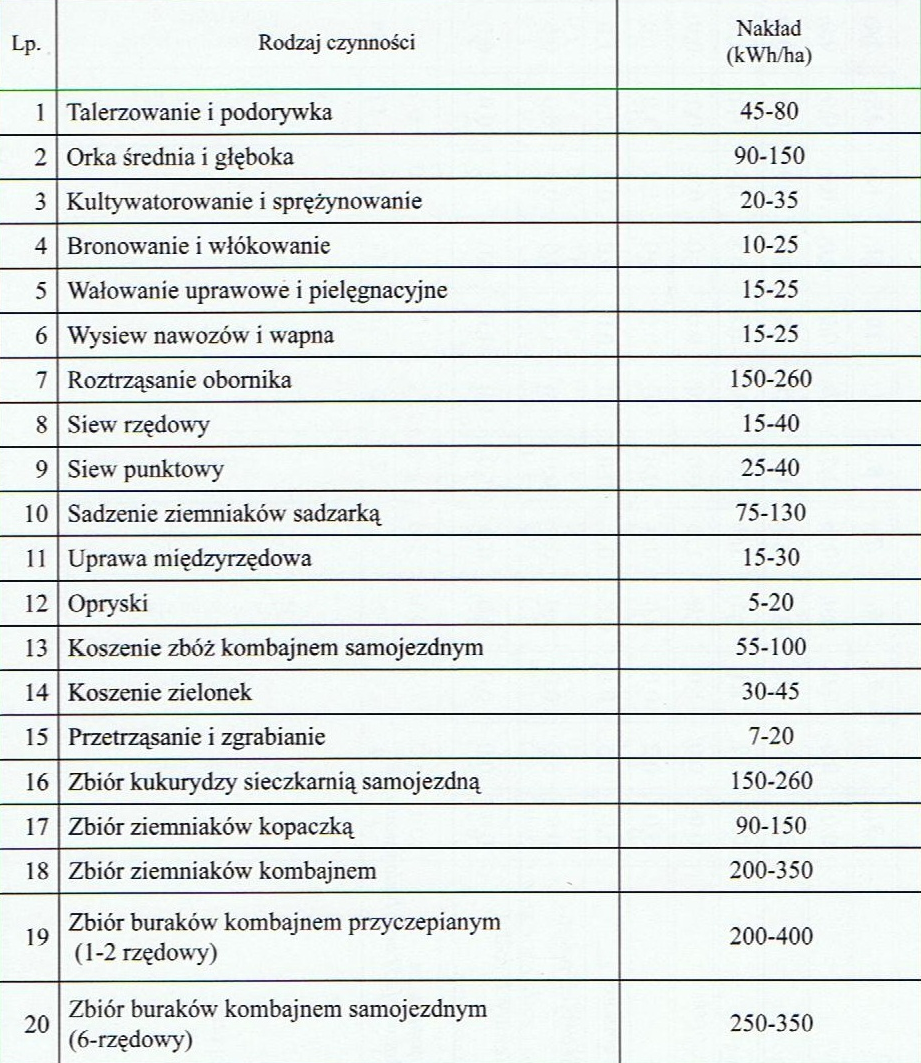 Źródło: Lorencowicz E. Poradnik użytkownika techniki rolniczej, Wyd. APRA, Bydgoszcz 2007r., str.72.Nakłady pracy na wykonanie wskazanych zabiegów produkcji rolniczej określają normatywy pracy na 1 hektar powierzchni pola w roboczogodzinach (rbh) i ciągnikogodzinach (cnh) z zastosowaniem wskazanego narzędzia o określonych parametrach. Przykład normatywu wykonania orki głębokiej pługiem dwu- lub trzyskibowym na powierzchni 1 ha, przedstawia tabela 6.4.Tabela 6.4. Przykładowy normatyw orki głębokiej na 1 ha w rbh=cnh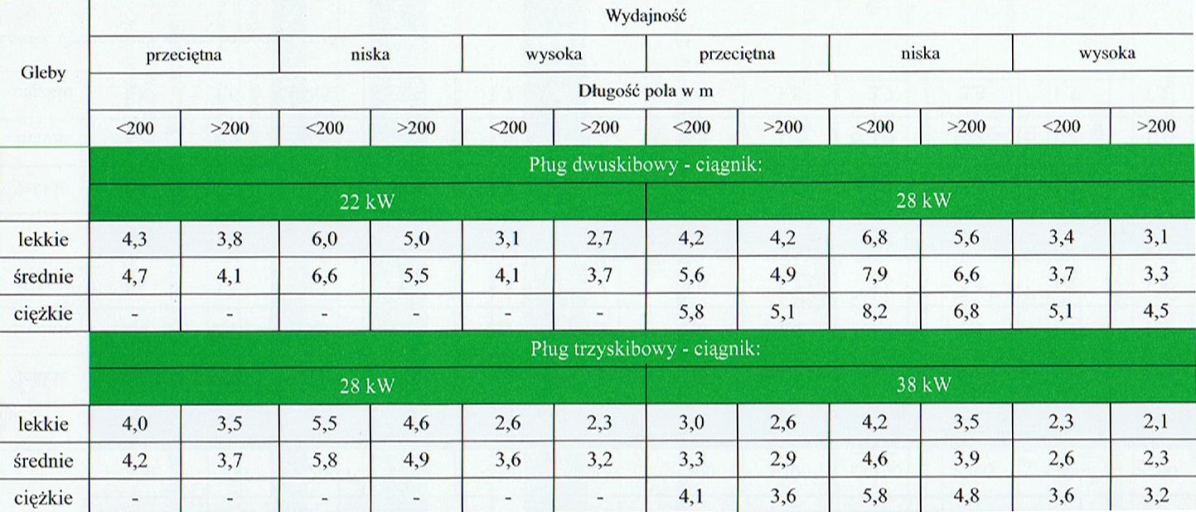 Źródło: Lorencowicz E. Poradnik użytkownika techniki rolniczej, Wyd. APRA, Bydgoszcz 2007r., str.73.Przykład normatywu wykonania doprawiania gleby broną talerzową, kultywatorem lub broną zębową na powierzchni 1 ha, przedstawia tabela 6.5.Tabela 6.5. Przykładowy normatyw doprawiania roli na 1 ha w rbh=cnh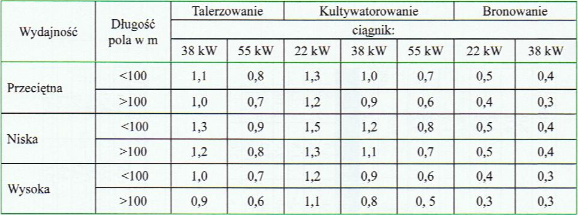 Źródło: Lorencowicz E. Poradnik użytkownika techniki rolniczej, Wyd. APRA, Bydgoszcz 2007r., str.75.Przykład normatywu wykonania nawożenia  organicznego gleby roztrząsaczem obornika z ładowaczem lub przyczepą asenizacyjną i nawożenia mineralnego wykonywanego rozsiewaczem zawieszanym na powierzchni 1 ha przy założonej odległości do pola do 1 km, przedstawia tabela 6.6.Tabela 6.6. Przykładowy normatyw doprawiania roli na 1 ha w rbh=cnh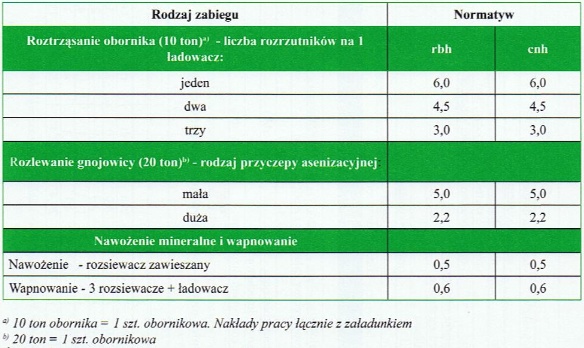 Źródło: Lorencowicz E. Poradnik użytkownika techniki rolniczej, Wyd. APRA, Bydgoszcz 2007r., str.75.Przykłady normatywów wykonania różnych zabiegów na powierzchni 1 ha przy założonej odległości do pola do 1 km, przedstawia tabela 6.7.Tabela 6.6. Przykładowy normatyw doprawiania roli na 1 ha w rbh i cnh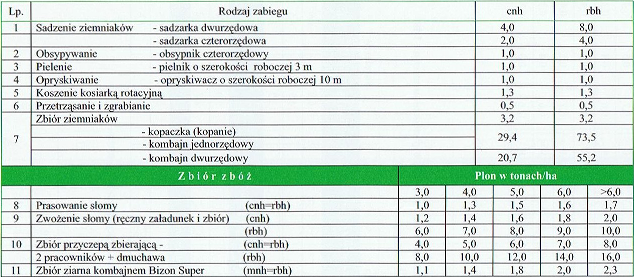 Źródło: Lorencowicz E. Poradnik użytkownika techniki rolniczej, Wyd. APRA, Bydgoszcz 2007r., str.76.L.p.Treść operacji/czynnościCzas Czas Czas L.p.Treść operacji/czynnościC - 330C - 36012241Umyć ciągnik20´20´30´`2Wymienić olej w misce olejowej silnika50´50´60´3Oczyścić filtr oleju silnikowego––15´4Wymienić filtr oleju silnikowego12´12´–5Wymienić olej w pompie wtryskowej15´20´20´6Wymienić olej i oczyścić filtr powietrza24´24´45´7Wymienić filtr paliwa i umyć filtr filcowy20´20´45´8Oczyścić osadnik filtru pompy paliwa15´15´20´9Oczyścić filtr ssący obwodu hydraulicznego–30´30´10Oczyścić odolejacz instalacji pneumatycznej20´20´20´11Usunąć osad i skondensowana wodę ze zbiornika powietrza.10´10´10´12Sprawdzić poziom oleju w zbiornikach i ewentualnie uzupełnić:25´25´50´13Sprawdzić i ewentualnie uzupełnić poziom płynu hamulcowego–10´10´14Wyregulować naciąg pasków klinowych10´10´20´15Sprawdzić stan techniczny akumulatorów:50´50´45´16Sprawdzić szczelność zbiorników, przewodów, pokryw i złączy.10´10´15´17 Sprawdzić zewnętrzne połączenia śrubowe:30´30´45´18Sprawdzić działanie układu kierowniczego10´10´10´19Sprawdzić działanie hamulców10´10´10´20 Smarować smarem stałym wg tabeli 
smarowania30´30´30´21Czynności uzupełniające:uzupełnić poziom płynu w chłodnicy,wyregulować ciśnienie powietrza w ogumieniu,sprawdzić pracę silnika (słuchowo),sprawdzić działanie odbiorników prądu,sprawdzić wskazania przyrządów na tablicy rozdzielczej w czasie pracy silnika29´25´40´Razem pracochłonność przeglądu P 3Razem pracochłonność przeglądu P 36h 30´7h 11´9h 30´L.p.Nazwa operacjiWymiana - obejmuje wszystkie czynności niezbędne do wymontowania z pojazdu zespołu i zamontowania zespołu w pojeździe.Operacja kompletna – obejmuje wykonanie wszystkich czynności związanych z wymianą danego elementu lub zespołuSamochody osobowe z silnikiem 2 lub 3 cylindrowym ZISamochody dostawcze z silnikiem 4 – 5 cylindrowym ZS z silnikiem z przodu i napędem tylnymSILNIKSILNIKSILNIKSILNIK1Wymontowanie i zamontowanie silnika z blokiem napędowym lub skrzynią biegów – operacja kompletna5 h, 30´12 h2Wymontowanie i zamontowanie silnika bez bloku napędowego lub skrzyni biegów – operacja kompletna4 h10 h3Rozłączenie silnika i skrzyni biegów30´40´4Demontaż silnika, weryfikacja części –
 silnik wymontowany2 h, 30´4 h5Mycie części po demontażu1 h, 30´2 h6 Głowica lub uszczelka pod głowicę, wymiana, operacja kompletna, silnik w pojeździe5 h7 h7Głowica lub uszczelka pod głowicę, wymiana, operacja kompletna, silnik wymontowany3 h4 hUKŁAD ROZRZĄDUUKŁAD ROZRZĄDUUKŁAD ROZRZĄDUUKŁAD ROZRZĄDU8Koła i łańcuch (pasek) rozrządu, wymiana, 
operacja kompletna4 h, 30´4 h, 30´9Sprężyna zaworu, wymiana, głowica wymontowana15´20´10Gniazdo zaworu – frezowanie jednego gniazda30´30´11Dźwignie zaworowe komplet, wymiana1 h1 h 30´12Regulacja zaworów1 h1 h, 30´